ОБ ИТОГАХ  РАБОТЫ ЗА 2016 ГОД В СФЕРЕ НЕДРОПОЛЬЗОВАНИЯЗа истекший 2016 год министерством проведено 7 аукционов на право пользования участками недр местного значения. По информации управления Федеральной налоговой службы по Калужской области фактическое поступление налогов на добычу общераспространенных полезных ископаемых в доход бюджета области составило более 108 млн.рублей.Объем поступлений администрируемых министерством доходов за истекший год составил более 18 млн. рублей, что свидетельствует о перевыполнении плана почти в 2 раза.Так, министерством проводится систематическая работа по взысканию задолженности недр пользователей по уплате разовых платежей за пользование недрами. По состоянию на 30.12.2016 г. задолженность среди организаций – недр пользователей Калужской области по администрируемым доходам отсутствует.Таким образом, доходная часть областного бюджета за пользование недрами в 2016 году пополнена на сумму более 118 млн. рублей. За 2016 год недропользователями области на проведение геологического изучения (поисков и оценки) месторождений на территории Калужской области затрачено средств на сумму более 23 млн. рублей, что на 8,5 млн. рублей больше по сравнению с 2015 годом. 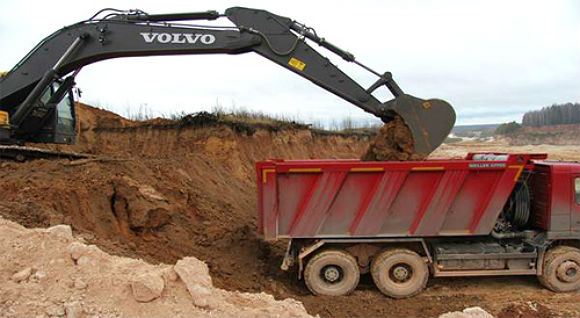 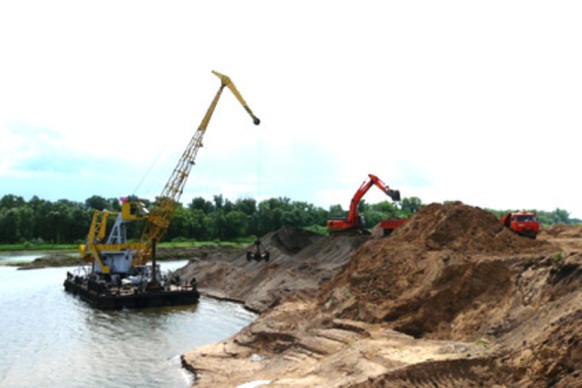 